О проведении арт-моба «I love you»	В целях организации досуга населения города Канска, руководствуясь статьями 30, 35 Устава города Канска, ПОСТАНОВЛЯЮ: 	1. И.П. Яворская, Отделу культуры администрации г. Канска (Шляхтова Л.В.), МКУ «Управление образования администрации города Канска» (Панов А.П.), МБОУ ДОД «ДДТ» (Н.Г. Назарова)организовать и провести мероприятие, 14февраля 2012 года на площади им. Н.И. Коростелева с 18.00 до 19.00.2. Утвердить состав организационного комитета (Приложение № 1).3.Утвердить план организационных мероприятий (Приложение № 2).4. Утвердить схему расположения площадок на пл. Коростелева (Приложение № 3).5. Начальнику Отдела культуры администрации г. Канска (Л.В. Шляхтова) уведомить МО МУВД «Канское» (Крижус К.К.) о проведении мероприятий, рекомендовать МО МВД «Канский» организовать охрану правопорядка в месте проведения мероприятия.6. Начальнику Отдела культуры администрации г. Канска (Л.В. Шляхтова) уведомить отдел г. Канска управления ФСБ России по Красноярскому краю (Г.С. Попов), МКУ «Управление по делам ГО и ЧС администрации г. Канска» (Комарчев А.В.) о проведении мероприятия.7. Главному специалисту Отдела культуры (Н.Н. Никонова) опубликовать данное постановление в газете «Официальный Канск», разместить на официальном сайте муниципального образования город Канск в сети Интернет.8. Контроль за исполнением настоящего Постановления возложить на заместителя главы города по социальной политике Н.И. Князеву.9. Постановление вступает в силу со дня подписания.Глава города Канска								Н.Н.КачанПриложение № 1к Постановлению администрации г. Канскаот 08.02.2013г.  № 162Состав организационного комитетаНачальник Отдела культуры 		Л.В. ШляхтоваПриложение № 2к Постановлению администрации г. Канскаот 08.02.2013г.  № 162План организационных мероприятий по подготовке и проведению арт-мобаНачальник отдела культуры администрации г. Канска                                                                Л.В. ШляхтоваСхема расположения площадок арт-моб «I love you»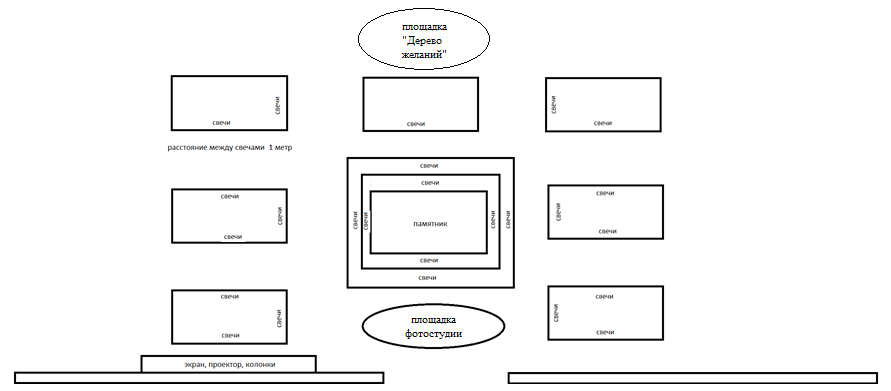 Начальник Отдела культуры администрации г. Канска 								 Л.В. Шляхтова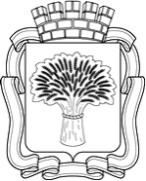 Российская ФедерацияАдминистрация города Канска
Красноярского краяПОСТАНОВЛЕНИЕРоссийская ФедерацияАдминистрация города Канска
Красноярского краяПОСТАНОВЛЕНИЕРоссийская ФедерацияАдминистрация города Канска
Красноярского краяПОСТАНОВЛЕНИЕРоссийская ФедерацияАдминистрация города Канска
Красноярского краяПОСТАНОВЛЕНИЕ08.02.2013 г.№162Князева Наталья Ивановназаместитель главы города по социальной политикеЧлены организационного комитета:Никонова Наталья Ивановнаглавный  специалист Отдела культурыГрищенко Любовь Дмитриевна директор ГДК г. Канска КомарчевАлександр Владимировичначальник МКУ «Управление по делам ГО и ЧС» администрации г. Канска (по согласованию)КрижусКонстантин Константиновичначальник  МО МВД России  «Канский» (по согласованию)НазароваНадежда ГеоргиевнаСурначева Евгения Викторовнадиректор МБОУ ДОД «ДДТ»директор ЦБС г. Канска» Шестов Владимир Александровичдиректор МУП «ТС и СО» (по согласованию)ШляхтоваЛариса ВладимировнаЯворская Ирина Михайловнаначальник Отдела культуры администрации города КанскаИ.П. Яворская И.М. (по согласованию)№Наименование мероприятийСрок исполненияИсполнители1Участие волонтеров в проведении мероприятия14.02.18.00-19.00МБОУ ДОД «ДДТ» (Н.Г. Назарова)2Запуск гелевых шаров с 4 точек на пл. им. Н.И. Коростелева14.02.И.П. Яворская И.М.3Раздача валентинок жителям города14.02МБОУ ДОД «ДДТ» (Н.Г. Назарова)4Размещение свечей на пл. им. Н.И. Коростелева14.02И.П. Яворская И.М.5Установка дерева желаний14.02И.П. Яворская И.М.6Установка экрана и звуковой аппаратуры, подключение от ГПКК «Канская типография»14.02И.П. Яворская И.М.7Запись видеоряда и слайд-презентациидо 13.02И.П. Яворская И.М.8Размещение информации о проведении мероприятия - в социальных сетях- на сайте г. Канскадо 13.02И.П. Яворская И.М.Отдел культуры (Н.И. Никонова)9Подготовка текста о проведении мероприятия для записи и трансляции через радиоколоколадо 05.02.И.П. Яворская И.М.10Запись информации о проведении мероприятиядо 08.02ГДК г. Канска (Л.Д. Грищенко)11Трансляция информации о проведении мероприятия через радиоколокола08-14.02ЦБС г. Канска (Е.В. Сурначева)12Приобретение гелевых шаров, свечей, изготовление валентинокдо 13.02И.П. Яворская И.М.13Организация работы площадок:- фотостудия- дерево желаний14.02И.П. Яворская И.М.14Обеспечить охрану правопорядка во время проведения мероприятия14.0217.30-19.30МО МВД России «Канский» (Крижус К.К.)15Очистка площади им. Н.И. Коростелева от снега14.02до 16.00МУП «ТС и СО» (В.А. Шестов)Приложение № 3к Постановлению администрации г. Канскаот  08.02.2013 г. № 162